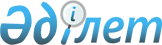 О внесении изменений и дополнения в решение Алгинского районного маслихата от 25 декабря 2019 года № 323 "Об утверждении Алгинского районного бюджета на 2020-2022 годы"Решение Алгинского районного маслихата Актюбинской области от 26 августа 2020 года № 402. Зарегистрировано Департаментом юстиции Актюбинской области 27 августа 2020 года № 7353
      В соответствии с пунктом 2 статьи 9 и статьями 106, 109 Бюджетного кодекса Республики Казахстан от 4 декабря 2008 года, статьей 6 Закона Республики Казахстан от 23 января 2001 года "О местном государственном управлении и самоуправлении в Республике Казахстан" Алгинский районный маслихат РЕШИЛ:
      1. Внести в решение Алгинского районного маслихата от 25 декабря 2019 года № 323 "Об утверждении Алгинского районного бюджета на 2020-2022 годы" (зарегистрированное в Реестре государственной регистрации нормативных правовых актов № 6634, опубликованное 31 декабря 2019 года в эталонном контрольном банке нормативных правовых актов Республики Казахстан в электронном виде) следующие изменения и дополнение:
      в пункте 1:
      в подпункте 1):
      доходы – цифры "11 493 380,8" заменить цифрами "10 588 367,8";
      налоговые поступления – цифры "830 110" заменить цифрами "880 110";
      поступления трансфертов – цифры "10 593 150,8" заменить цифрами "9 638 137,8";
      в подпункте 2):
      затраты - цифры "12 504 317,1" заменить цифрами "11 599 304,1";
      в подпункте 3):
      чистое бюджетное кредитование - цифры "526 188,6" заменить цифрами "505 575,6";
      бюджетные кредиты - цифры "551 766,6" заменить цифрами "531 153,6";
      в подпункте 5):
      дефицит (профицит) бюджета цифры "-1 537 124,9" заменить цифрами "- 1 516 511,9";
      в подпункте 6):
      финансирование дефицита (использование профицита) бюджета - цифры "1 537 124,9" заменить цифрами "1 516 511,9";
      пункт 3 на казахском языке изложить в следующей редакции:
      "3. 2020 жылғы 1 қаңтардан бастап:
      1) жалақының ең төмен мөлшерi – 42 500 теңге;
      2) жәрдемақыларды және өзге де әлеуметтiк төлемдердi есептеу, сондай-ақ Қазақстан Республикасының заңнамасына сәйкес айыппұл санкцияларын, салықтарды және басқа да төлемдердi қолдану үшiн айлық есептiк көрсеткiш – 2 651 теңге;
      3) базалық әлеуметтiк төлемдердiң мөлшерлерiн есептеу үшiн ең төмен күнкөрiс деңгейiнiң шамасы – 31 183 теңге;
      2020 жылғы 1 сәуірден бастап:
      1) жәрдемақыларды және өзге де әлеуметтiк төлемдердi есептеу, сондай-ақ Қазақстан Республикасының заңнамасына сәйкес айыппұл санкцияларын, салықтарды және басқа да төлемдердi қолдану үшiн айлық есептiк көрсеткiш – 2 778 теңге;
      2) базалық әлеуметтік төлемдердің мөлшерлерін есептеу үшін ең төмен күнкөріс деңгейінің шамасы – 32 668 теңге болып белгіленгені ескерілсін және басшылыққа алынсын.",
      текст на русском языке не меняется;
      в пункте 4-1):
      в абзаце втором – цифры "40 611,2" заменить цифрами "44 111,2";
      в пункте 6:
      в абзаце десятом – цифры "1 055 604" заменить цифрой "0";
      в пункте 8:
      в абзаце двадцатом - цифры "21 593" заменить цифрами "10 363";
      в абзаце двадцать втором - цифры "20 800" заменить цифрами "87 800";
      и дополнить абзацем следующего содержания:
      "11 230 тысяч тенге - на развитие рынка труда";
      в пункте 9:
      в абзаце третьем – цифры "94 543" заменить цифрами "128 134".
      2. Приложение 1 указанного решения изложить в новой редакции согласно приложению к настоящему решению.
      3. Государственному учреждению "Аппарат Алгинского районного маслихата" в установленном законодательством порядке обеспечить:
      1) государственную регистрацию настоящего решения в Департаменте юстиции Актюбинской области;
      2) размещение настоящего решения на интернет-ресурсе Алгинского районного маслихата, после его официального опубликования.
      4. Настоящее решение вводится в действие с 1 января 2020 года. Алгинский районный бюджет на 2020 год
					© 2012. РГП на ПХВ «Институт законодательства и правовой информации Республики Казахстан» Министерства юстиции Республики Казахстан
				
      Председатель сессии Алгинского 
районного маслихата 

Р. Еркусимова

      Секретарь Алгинского 
районного маслихата 

Б. Жумабаев
Приложение к решению Алгинского районного маслихата от 26 августа 2020 года № 402Приложение № 1 к решению Алгинского районного маслихата от 25 декабря 2019 года № 323
Категория
Категория
Категория
Категория
Сумма 
(тысяч тенге)
Класс
Класс
Класс
Сумма 
(тысяч тенге)
Подкласс
Подкласс
Сумма 
(тысяч тенге)
Наименование
Сумма 
(тысяч тенге)
1
2
3
4
5
I. Доходы
10588367,8
1
Налоговые поступления
880110
01
Подоходный налог
367170
1
Корпоративный подоходный налог
102400
2
Индивидуальный подоходный налог
264770
03
Социальный налог
279043
1
Социальный налог
279043
04
Налоги на собственность
178102
1
Налоги на имущество
177500
5
Единый земельный налог
602
05
Внутренние налоги на товары, работы и услуги
46398
2
Акцизы
2247
3
Поступления за использование природных и других ресурсов
25000
4
Сборы за ведение предпринимательской и профессиональной деятельности
19151
08
Обязательные платежи, взимаемые за совершение юридически значимых действий и (или) выдачу документов уполномоченными на то государственными органами или должностными лицами
9397
1
Государственная пошлина
9397
2
Неналоговые поступления
41433
01
Доходы от государственной собственности
4357
5
Доходы от аренды имущества, находящегося в государственной собственности сельского округа
4210
7
Вознаграждения по кредитам, выданным из государственного бюджета
147
04
Штрафы, пени, санкции, взыскания, налагаемые государственными учреждениями, финансируемыми из государственного бюджета, а также содержащимися и финансируемыми из бюджета (сметы расходов) Национального Банка Республики Казахстан 
5378
1
Штрафы, пени, санкции, взыскания, налагаемые государственными учреждениями, финансируемыми из государственного бюджета, а также содержащимися и финансируемыми из бюджета (сметы расходов) Национального Банка Республики Казахстан, за исключением поступлений от организаций нефтяного сектора и в Фонд компенсации потерпевшим
5378
06
Прочие неналоговые поступления
31698
1
Прочие неналоговые поступления
31698
3
Поступления от продажи основного капитала
28687
01
Продажа государственного имущества, закрепленного за государственными учреждениями
1095
1
Продажа государственного имущества, закрепленного за государственными учреждениями
1095
03
Продажа земли и нематериальных активов
27592
1
Продажа земли
21168
2
Продажа нематериальных активов
6424
4
Поступления трансфертов
9638137,8
01
Трансферты из нижестоящих органов государственного управления
1289,8
3
Трансферты из бюджетов городов районного значения, сел, поселков, сельских округов
1289,8
02
Трансферты из вышестоящих органов государственного управления
9636848
2
Трансферты из областного бюджета
9636848
Функциональная группа
Функциональная группа
Функциональная группа
Функциональная группа
Функциональная группа
сумма 
(тысяч тенге)
Функциональная подгруппа
Функциональная подгруппа
Функциональная подгруппа
Функциональная подгруппа
сумма 
(тысяч тенге)
Администратор бюджетных программ
Администратор бюджетных программ
Администратор бюджетных программ
сумма 
(тысяч тенге)
Программа
Программа
сумма 
(тысяч тенге)
Наименование
сумма 
(тысяч тенге)
1
2
3
4
5
6
II. Затраты
11599304,1
01
Государственные услуги общего характера
311568
1
Представительные, исполнительные и другие органы, выполняющие общие функции государственного управления
138411
112
Аппарат маслихата района (города областного значения)
20111
001
Услуги по обеспечению деятельности маслихата района (города областного значения)
19658
003
Капитальные расходы государственного органа
453
122
Аппарат акима района (города областного значения)
118300
001
Услуги по обеспечению деятельности акима района (города областного значения)
110085
003
Капитальные расходы государственного органа
4945
113
Целевые текущие трансферты нижестоящим бюджетам
3270
2
Финансовая деятельность
60585
452
Отдел финансов района (города областного значения)
60585
001
Услуги по реализации государственной политики в области исполнения бюджета и управления коммунальной собственностью района (города областного значения)
58389,3
003
Проведение оценки имущества в целях налогообложения
1395,7
010
Приватизация, управление коммунальным имуществом, постприватизационная деятельность и регулирование споров, связанных с этим
550
018
Капитальные расходы государственного органа
250
5
Планирование и статистическая деятельность
16977
453
Отдел экономики и бюджетного планирования района (города областного значения)
16977
001
Услуги по реализации государственной политики в области формирования и развития экономической политики, системы государственного планирования 
16677
004
Капитальные расходы государственного органа
300
9
Прочие государственные услуги общего характера
95594,6
458
Отдел жилищно-коммунального хозяйства, пассажирского транспорта и автомобильных дорог района (города областного значения)
91940,6
001
Услуги по реализации государственной политики на местном уровне в области жилищно-коммунального хозяйства, пассажирского транспорта и автомобильных дорог
14200
013
Капитальные расходы государственного органа
250
113
Целевые текущие трансферты нижестоящим бюджетам
77490,6
466
Отдел архитектуры, градостроительства и строительства района (города областного значения)
3654
040
Развитие объектов государственных органов
3654
02
Оборона
54600
1
Военные нужды
5517
122
Аппарат акима района (города областного значения)
5517
005
Мероприятия в рамках исполнения всеобщей воинской обязанности
5517
2
Организация работы по чрезвычайным ситуациям
49083
122
Аппарат акима района (города областного значения)
49083
006
Предупреждение и ликвидация чрезвычайных ситуаций масштаба района (города областного значения)
24810
007
Мероприятия по профилактике и тушению степных пожаров районного (городского) масштаба, а также пожаров в населенных пунктах, в которых не созданы органы государственной противопожарной службы
24273
04
Образование
5632392
1
Дошкольное воспитание и обучение
165025
464
Отдел образования района (города областного значения)
165025
040
Реализация государственного образовательного заказа в дошкольных организациях образования
165025
2
Начальное, основное среднее и общее среднее образование
4988386
464
Отдел образования района (города областного значения)
4834414
003
Общеобразовательное обучение
4664835
006
Дополнительное образование для детей 
169579
465
Отдел физической культуры и спорта района (города областного значения)
92275
017
Дополнительное образование для детей и юношества по спорту
92275
466
Отдел архитектуры, градостроительства и строительства района (города областного значения)
61696,7
021
Строительство и реконструкция объектов начального, основного среднего и общего среднего образования
61696,7
9
Прочие услуги в области образования
478981,3
464
Отдел образования района (города областного значения)
478981,3
001
Услуги по реализации государственной политики на местном уровне в области образования
22773
004
Информатизация системы образования в государственных учреждениях образования района (города областного значения)
66208
005
Приобретение и доставка учебников, учебно-методических комплексов для государственных учреждений образования района (города областного значения)
64407
007
Проведение школьных олимпиад, внешкольных мероприятий и конкурсов районного (городского) масштаба
264,6
012
Капитальные расходы государственного органа
496,7
015
Ежемесячные выплаты денежных средств опекунам (попечителям) на содержание ребенка-сироты (детей-сирот), и ребенка (детей), оставшегося без попечения родителей
11055
067
Капитальные расходы подведомственных государственных учреждений и организаций
139400
113
Целевые текущие трансферты нижестоящим бюджетам
174377
06
Социальная помощь и социальное обеспечение
911198
1
Социальное обеспечение
325115
451
Отдел занятости и социальных программ района (города областного значения)
318546
005
Государственная адресная социальная помощь
318546
464
Отдел образования района (города областного значения)
6569
030
Содержание ребенка (детей), переданного патронатным воспитателям
6569
2
Социальная помощь
548457
451
Отдел занятости и социальных программ района (города областного значения)
548457
002
Программа занятости
261697
004
Оказание социальной помощи на приобретение топлива специалистам здравоохранения, образования, социального обеспечения, культуры, спорта и ветеринарии в сельской местности в соответствии с законодательством Республики Казахстан
8106
006
Оказание жилищной помощи
2703
007
Социальная помощь отдельным категориям нуждающихся граждан по решениям местных представительных органов
160206
014
Оказание социальной помощи нуждающимся гражданам на дому
21473
017
Обеспечение нуждающихся инвалидов обязательными гигиеническими средствами и предоставление услуг специалистами жестового языка, индивидуальными помощниками в соответствии с индивидуальной программой реабилитации инвалида
60930
023
Обеспечение деятельности центров занятости населения
33342
9
Прочие услуги в области социальной помощи и социального обеспечения
37626
451
Отдел занятости и социальных программ района (города областного значения)
37626
001
Услуги по реализации государственной политики на местном уровне в области обеспечения занятости и реализации социальных программ для населения
18321
011
Оплата услуг по зачислению, выплате и доставке пособий и других социальных выплат
8000
021
Капитальные расходы государственного органа
73
054
Размещение государственного социального заказа в неправительственных организациях
11232
07
Жилищно-коммунальное хозяйство
2232762,7
1
Жилищное хозяйство
1516226
458
Отдел жилищно-коммунального хозяйства, пассажирского транспорта и автомобильных дорог района (города областного значения)
2400
003
Организация сохранения государственного жилищного фонда
1400
031
Изготовление технических паспортов на объекты кондоминиумов
1000
466
Отдел архитектуры, градостроительства и строительства района (города областного значения)
1513826
003
Проектирование и (или) строительство, реконструкция жилья коммунального жилищного фонда
498796
004
Проектирование, развитие и (или) обустройство инженерно-коммуникационной инфраструктуры
981430
098
Приобретение жилья коммунального жилищного фонда
33600
2
Коммунальное хозяйство
655995,7
458
Отдел жилищно-коммунального хозяйства, пассажирского транспорта и автомобильных дорог района (города областного значения)
42500
012
Функционирование системы водоснабжения и водоотведения
25000
027
Организация эксплуатации сетей газификации, находящихся в коммунальной собственности районов (городов областного значения)
15500
029
Развитие системы водоснабжения и водоотведения
2000
466
Отдел архитектуры, градостроительства и строительства района (города областного значения)
613495,7
058
Развитие системы водоснабжения и водоотведения в сельских населенных пунктах
613495,7
3
Благоустройство населенных пунктов
60541
458
Отдел жилищно-коммунального хозяйства, пассажирского транспорта и автомобильных дорог района (города областного значения)
60541
016
Обеспечение санитарии населенных пунктов
3960
018
Благоустройство и озеленение населенных пунктов
56581
08
Культура, спорт, туризм и информационное пространство
365023
1
Деятельность в области культуры
165671
455
Отдел культуры и развития языков района (города областного значения)
142725
003
Поддержка культурно-досуговой работы
142725
466
Отдел архитектуры, градостроительства и строительства района (города областного значения)
22946
011
Развитие объектов культуры
22946
2
Спорт
25019
465
Отдел физической культуры и спорта района (города областного значения)
25019
001
Услуги по реализации государственной политики на местном уровне в сфере физической культуры и спорта
7969
032
Капитальные расходы подведомственных государственных учреждений и организаций
17050
3
Информационное пространство
70391
455
Отдел культуры и развития языков района (города областного значения)
65391
006
Функционирование районных (городских) библиотек
64541
007
Развитие государственного языка и других языков народа Казахстан
850
456
Отдел внутренней политики района (города областного значения)
5000
002
Услуги по проведению государственной информационной политики
5000
9
Прочие услуги по организации культуры, спорта, туризма и информационного пространства
103942
455
Отдел культуры и развития языков района (города областного значения)
76126
001
Услуги по реализации государственной политики на местном уровне в области развития языков и культуры
9999
010
Капитальные расходы государственного органа
500
032
Капитальные расходы подведомственных государственных учреждений и организаций
65627
456
Отдел внутренней политики района (города областного значения)
27816
001
Услуги по реализации государственной политики на местном уровне в области информации, укрепления государственности и формирования социального оптимизма граждан
9773
003
Реализация мероприятий в сфере молодежной политики
17543
006
Капитальные расходы государственного органа
500
10
Сельское, водное, лесное, рыбное хозяйство, особо охраняемые природные территории, охрана окружающей среды и животного мира, земельные отношения
120168,8
1
Сельское хозяйство
31490,8
462
Отдел сельского хозяйства района (города областного значения)
17277
001
Услуги по реализации государственной политики на местном уровне в сфере сельского хозяйства 
16777
006
Капитальные расходы государственного органа
500
473
Отдел ветеринарии района (города областного значения)
14213,8
001
Услуги по реализации государственной политики на местном уровне в сфере ветеринарии
871
011
Проведение противоэпизоотических мероприятий
13342,8
6
Земельные отношения 
55307
463
Отдел земельных отношений района (города областного значения)
55307
001
Услуги по реализации государственной политики в области регулирования земельных отношений на территории района (города областного значения)
19807
003
Земельно-хозяйственное устройство населенных пунктов
1722,8
006
Землеустройство осуществляется при установлении границ областей, городов областного значения, городов областного значения, поселков, деревень, сельских округов
33277,2
007
Капитальные расходы государственного органа
500
9
Прочие услуги в области сельского, водного, лесного, рыбного хозяйства, охраны окружающей среды и земельных отношений 
33371
453
Отдел экономики и бюджетного планирования района (города областного значения)
33371
099
Реализация мер по оказанию социальной поддержки специалистов 
33371
11
Промышленность, архитектурная, градостроительная и строительная деятельность
17673
2
Архитектурная, градостроительная и строительная деятельность
17673
466
Отдел архитектуры, градостроительства и строительства района (города областного значения)
17673
001
Услуги по реализации государственной политики в области строительства, улучшения архитектурного облика городов, районов и населенных пунктов области и обеспечению рационального и эффективного градостроительного освоения территории района (города областного значения)
17673
12
Транспорт и коммуникации
547014,4
1
Автомобильный транспорт
547014,4
458
Отдел жилищно-коммунального хозяйства, пассажирского транспорта и автомобильных дорог района (города областного значения)
547014,4
022
Развитие транспортной инфраструктуры
224139,4
023
Обеспечение функционирования автомобильных дорог
43000
045
Капитальный и средний ремонт автомобильных дорог районного значения и улиц населенных пунктов
279875
13
Прочие
505933
3
Поддержка предпринимательской деятельности и защита конкуренции
18269
469
Отдел предпринимательства района (города областного значения) 
18269
001
Услуги по реализации государственной политики на местном уровне в области развития предпринимательства
7869
003
Поддержка предпринимательской деятельности
10400
9
Прочие
487663,6
452
Отдел финансов района (города областного значения)
19800
012
Резерв местного исполнительного органа района (города областного значения)
19800
458
Отдел жилищно-коммунального хозяйства, пассажирского транспорта и автомобильных дорог района (города областного значения)
445761
064
Развитие социальной и инженерной инфраструктуры в сельских населенных пунктах в рамках проекта "Ауыл-Ел бесігі"
445761
464
Отдел образования района (города областного значения)
22102,6
077
Реализация мероприятий по социальной и инженерной инфраструктуре в сельских населенных пунктах в рамках проекта "Ауыл-Ел бесігі"
22102,6
14
Обслуживание долга
147
1
Обслуживание долга
147
452
Отдел финансов района (города областного значения)
147
013
Обслуживание долга местных исполнительных органов по выплате вознаграждений и иных платежей по займам из областного бюджета
147
15
Трансферты
900825
1
Трансферты
900825
452
Отдел финансов района (города областного значения)
900825
006
Возврат неиспользованных (недоиспользованных) целевых трансфертов
1320,8
024
Целевые текущие трансферты из нижестоящего бюджета на компенсацию потерь вышестоящего бюджета в связи с изменением законодательства
161690,2
038
Субвенции
682924
054
Возврат сумм неиспользованных (недоиспользованных) целевых трансфертов, выделенных из республиканского бюджета за счет целевого трансферта из Национального фонда Республики Казахстан
54890
III.Чистое бюджетное кредитование
505575,6
Бюджетные кредиты
531153,6
6
Социальная помощь и социальное обеспечение
432471,6
9
Прочие услуги в области социальной помощи и социального обеспечения
432471,6
458
Отдел жилищно-коммунального хозяйства, пассажирского транспорта и автомобильных дорог района (города областного значения)
432471,6
088
Кредитование бюджетов города районного значения, села, поселка, сельского округа для финансирования мер в рамках Дорожной карты занятости
432471,6
10
Сельское, водное, лесное, рыбное хозяйство, особо охраняемые природные территории, охрана окружающей среды и животного мира, земельные отношения
98682
9
Прочие услуги в области сельского, водного, лесного, рыбного хозяйства, охраны окружающей среды и земельных отношений 
98682
453
Отдел экономики и бюджетного планирования района (города областного значения)
98682
006
Бюджетные кредиты для реализации мер социальной поддержки специалистов 
98682
Погашение бюджетных кредитов
25578
5
Погашение бюджетных кредитов
25578
01
Погашение бюджетных кредитов
25578
1
Погашение бюджетных кредитов, выданных из государственного бюджета
25578
IV. Сальдо по операциям с финансовыми активами
0
Приобретение финансовых активов
0
13
Прочие
0
9
Прочие
0
452
Отдел финансов района (города областного значения)
0
014
Формирование или увеличение уставного капитала юридических лиц
0
V. Дефицит (профицит) бюджета
-1516511,9
VI. Финансирование дефицита (использование профицита) бюджета
1516511,9
7
 Поступления займов
1453387,9
01
Внутренние государственные займы
1453387,9
2
Договоры займа
1453387,9
16
Погашение займов
25578,3
1
Погашение займов
25578,3
452
Отдел финансов района (города областного значения)
25578,3
008
Погашение долга местного исполнительного органа перед вышестоящим бюджетом
25578
021
Возврат неиспользованных бюджетных кредитов, выданных из местного бюджета
0,3
8
Используемые остатки бюджетных средств
88702,3
01
Остатки бюджетных средств
88702,3
1
Свободные остатки бюджетных средств
88702,3